Преподаватель Шальнева Галина Владимировна.                                                                                                   3 класс.                                                                                                                                                  Взаимодействие: e-mail  shalneva_galina@mail.ru , в контакте https://vk.com/id333775513,                 общий чат в WhatsApp , тел. 89991334653.                                                                                                      Периодичность контроля: 1 раз в неделю.                                                                                                       Форма контроля: просмотр творческих работ, скриншоты, текстовые и аудио рецензии.Вторник. Предмет: «Основы изобразительной грамоты и рисование». (2 часа)                                        Тема: «Тематическая композиция».                                                                                                            Задание: «Песни  (стихи) времен Великой Отечественной войны».                                                             Цель: выполнение сюжетной композиции.                                                                                                    Задачи:                                                                                                                                                                             - формирование умения работать  над сюжетной тематической композицией.                                                                –знакомство с понятием «центр композиции».                                                                                                        – развитие творческого воображения.                                                                                                     Материалы и инструменты: формат А2, материал и техника на выбор учащегося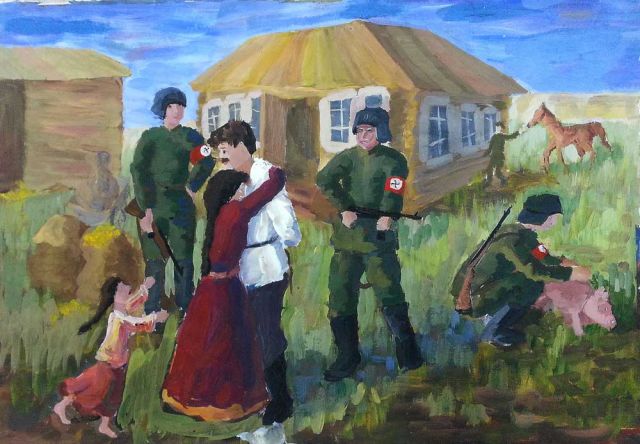 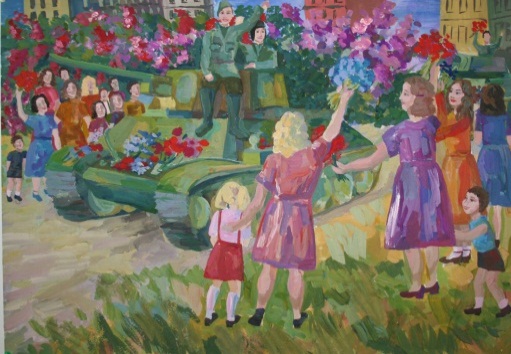 Четверг. Предмет: «Прикладное творчество». (2 часа)                                                                                     Тема: « Роспись по ткани».  Свободная техника росписи.                                                                                                                           Задание: «Цветочное раздолье».                                                                                                                      Цель:  знакомство с видами росписи ткани.                                                                                                           Задачи:                                                                                                                                                                            - выполнить зарисовки различных цветов работая с наглядным материалом.                                                       - передать пластику растений.                                                                                                                                                   Материалы и инструменты: формат А4 ,  мягкий  простой  карандаш 2в- 4в, ластик.  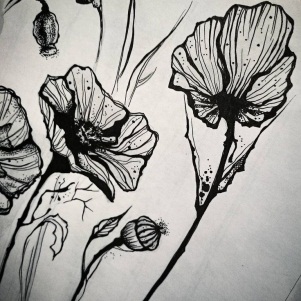 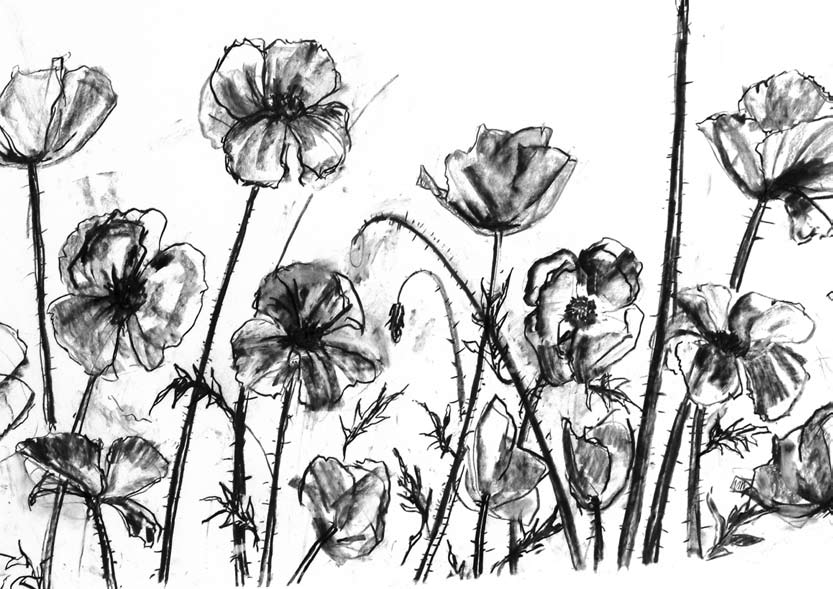 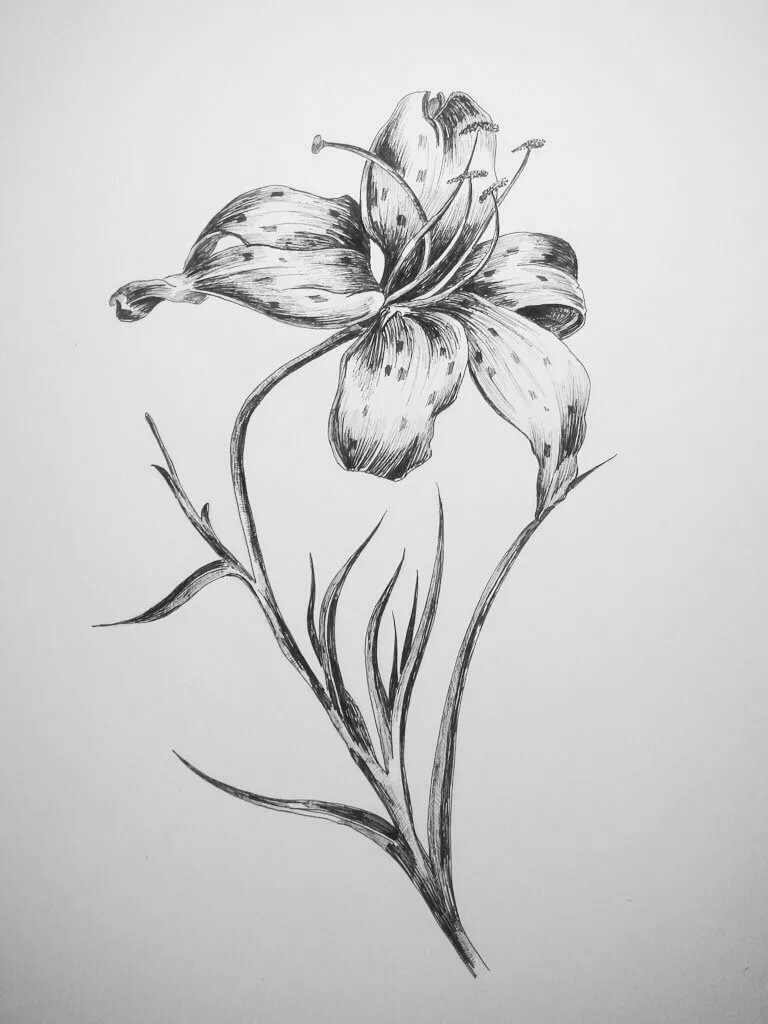 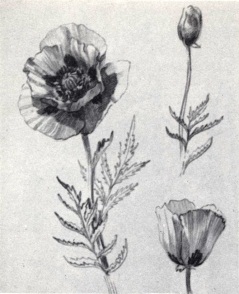 Суббота. Предмет: «Лепка». (2 часа)                                                                                                                    Тема: «Лепка с натуры».                                                                                                                                Задание: Птицы и животные.                                                                                                                                    Цель:                                                                                                                                                                                              - развитие наблюдательности.                                                                                                                                   – формирование умения передавать пластику животных и птиц.                                                                                                               Задачи:                                                                                                                                                                         - выполнить 2-3 этюда   птиц  и  животных.                                                                                               – передать пластику  животных и птиц средствами лепки.                                                                                                                               Материалы и инструменты: пластилин, стеки для лепки.    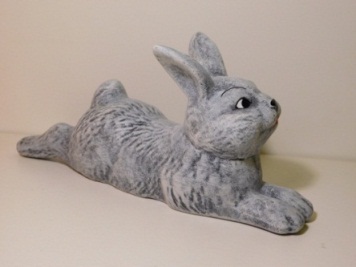 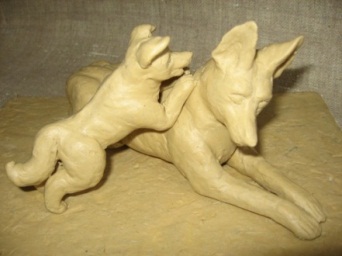 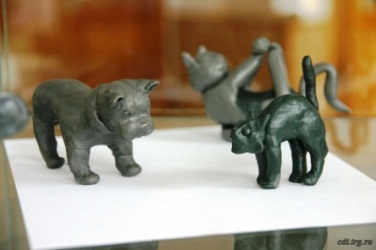 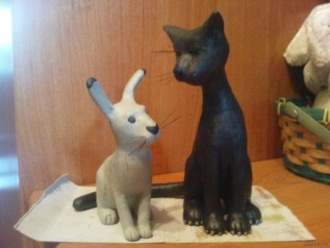 Суббота. Предмет: «Беседы об искусстве» (1 час)                                                                                             Тема: «Художественный образ».                                                                                                                                                                                                                                                                                                                                                                          Цель:                                                                                                                                                                               - развитие навыков использования полученных знаний для создания художественного образа.                                                                    Задание:                                                                                                                                                                       - выполнить графическую композицию «Старый город».                                                                                                                                                                                      Материалы и инструменты:  формат А4,   мягкий простой карандаш.  bashkortostan/kumertau/kumertau.html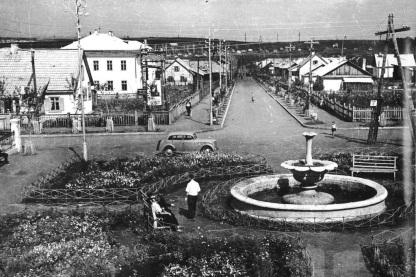 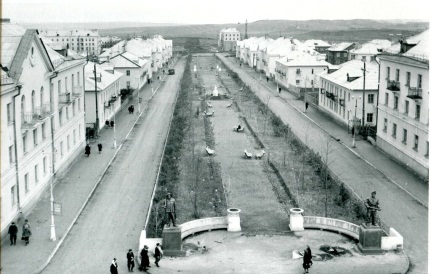 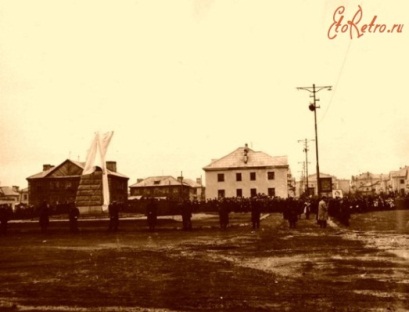 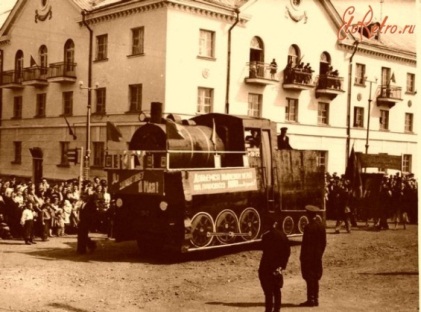 